[تُرجمت هذه الوثيقة باستخدام تقنية الترجمة الآلية للتيسير عليكم ولكن لم تُحرر. ولا يُقدم أي ضمان من أي نوع، سواء كان صريحاً أو ضمنياً، بشأن دقتها أو موثوقيتها أو صحتها. وأي تناقضات أو اختلافات قد تكون حدثت عند ترجمة محتوى الوثيقة الأصلية إلى العربية ليست ملزمة وليس لها أي أثر قانوني للامتثال أو الإنفاذ أو أي غرض آخر. وقد لا تُترجم بعض المحتويات (مثل الصور) بسبب القيود التقنية للنظام. وإذا طُرحت أي أسئلة تتعلق بدقة المعلومات الواردة في الوثيقة المترجمة، فيرجى الرجوع إلى النسخة الإنكليزية الأصلية التي هي النسخة الرسمية من الوثيقة.][أُدخلت تغييرات على الفقرة 7 في الصفحتين 5 و6]تقرير رئيس اللجنة، بما في ذلك تقارير رؤساء الهيئات الفرعيةمقدمه(1)	يغطي هذا التقرير الفترة الممتدة من الجزء الثاني من الدورة الأولى للجنة الفنية لخدمات وتطبيقات الطقس والمناخ والماء والخدمات والتطبيقات البيئية ذات الصلة - الجزء الثاني من الدورة الأولى للجنة الفنية المعنية بخدمات وتطبيقات الطقس والمناخ والماء والخدمات والتطبيقات البيئية ذات الصلة (SERCOM-2) في شباط/ فبراير 2021 إلى الدورة الثانية للجنة الفنية المعنية بخدمات وتطبيقات الطقس والمناخ والماء والخدمات والتطبيقات البيئية ذات الصلة - الدورة الثانية للجنة (SERCOM-2) في تشرين الأول/ أكتوبر 2022. وخلال هذه الفترة، عقدت الدورة الثالثة والسبعون للمجلس التنفيذي في حزيران/ يونيو 2021، الدورة الاستثنائية للمؤتمر العالمي للأرصاد الجوية (Cg-Ext). (2021)) في تشرين الأول/ أكتوبر 2021، والدورة الرابعة والسبعين للمجلس التنفيذي (EC-74)، والدورة الخامسة والسبعين للمجلس التنفيذي؛-75) عقد اجتماع في حزيران/ يونيو 2022.(2)	نظرا لأن آثار جائحة فيروس كورونا (COVID-19) على نطاق العالم قد بدأت تتراجع منذ انعقاد الدورة الأولى للجنة (SERCOM-1(II)، واستئناف عملها في وقد بينت الاجتماعات الشخصية، وإن كانت في البداية في شكل مختلط، فوائد كثيرة ولكنها سلطت الضوء أيضا على عدة تحديات. وبغية المساعدة على دعم تنظيم الهيئات الأخرى وتقديمها للاجتماعات المقبلة، أبلغ المجلس التنفيذي في الدورة الخامسة والسبعين للمجلس التنفيذي بملخص مفصل لهذه النتائج (الدروس المستفادة).(3)	وخلال الاثني عشر شهرا الماضية، تخلى عدد كبير من الخبراء، من بينهم عدد من رؤساء الهيئات الفرعية، عن الهيئات الفرعية التابعة للجان الدائمة الست (SCs) وثلاثة أفرقة دراسة (SGs) تابعة للجنة. في حينه وقد نجمت بعض هذه التغييرات عن عمليات التقاعد المتوقعة (التناقص الطبيعي) واستقالات غير متوقعة ذكرت 'ضغط العمل' و/أو 'ساعات غير اجتماعية من الاجتماعات الافتراضية' لأسباب اتخاذ قرار وقف العمل. ولذلك كانت مسائل استبقاء الخبراء، وتخطيط تعاقب القيادة، وعمليات اختيار متوازنة (مجالات الخبرة، والبعد الإقليمي، والجنسانية والخبرة) موضوع جلسة لشحذ الأفكار خلال أول هجين وجها لوجه؛ الاجتماع فريق الإدارة التابع للجنة (SERCOM) في جنيف في أيار/ مايو 2022.(4)	يوجد في اللجنة حاليا 106 والأعضاء والخبراء من 72 بلدا أعضاء في فريق الإدارة التابع للجنة وهيئاتها الفرعية. تحديث التحديث خريطة المنظمة وللجنة الخدمات وكذلك معلومات مفصلة عن أعضاء الجهاز الرئاسي، خبراء قائمة بلوحة المتابعة في الهيئات الفرعية المختلفة، تقارير فريق الإدارة التابع للجنة الخدمات (SERCOM)، والروابط إلى صفحات الويب المخصصة للمحطات SCs وGs التي تفصل أنشطتها ومخرجاتها وتقاريرها؛ ويمكن الاطلاع عليها من خلال اللجنة (SERCOM) الموقع.الأنشطة الرئيسية منذ الدورة الأولى للجنة (SERCOM-1(II))(5)	فيما يلي الأنشطة والإنجازات الرئيسية للجنة (SERCOM) خلال الفترة من شباط/ فبراير 2021 إلى تشرين الأول/ أكتوبر 2022.تنظيم الاجتماعات والمشاركة فيها(أ)	عقد ستة اجتماعات افتراضية أخرى للجنة (M)زاي (الاجتماعات من 7 إلى 12) في أيار/ مايو، تموز/ يوليو، أيلول/ سبتمبر، كانون الأول/ ديسمبر 2021، آذار/ مارس، تموز/ يوليو 2022، مع إتاحة التقارير عبر الإنترنت;(ب)	عقد من الاجتماع الأول الهجين الكامل الذي عقده فريق الإدارة التابع للجنة (SERCOM) في جنيف، في الفترة من 2 إلى 5 أيار/ مايو 2022، حيث حضر حضور ثلثي أعضاء فريق الإدارة (11 من 18) حضورا شخصيا والباقين حضروا افتراضيا، بغض النظر عن الجدول الزمني لليوم الكامل وما يتصل به من ساعات مزعجة للبعض؛ وركز الاجتماع على التقدم المحرز في فترة ما بين الدورتين الذي تحرزه المراكز (SCs) وGs، والتحديث المقترح لإستراتيجية تقديم الخدمات وخطة تنفيذها، والأعمال التحضيرية للدورة الثانية (شخصيا) للجنة (SERCOM) في تشرين الأول/ أكتوبر 2022؛ الوثائق والعروض المتاحة؛ هنا;(ج)	في الشخص مشاركة المنسقين الفنيين (الخدمات) المعينين مؤخرا من المكاتب الإقليمية للمنظمة (WMO) في اجتماع فريق الإدارة التابع للجنة (SERCOM) في جنيف، مما يدل على خطوة أولى هامة في توثيق التنسيق مع الاتحادات الإقليمية وإشراكها في خطط اللجنة (SERCOM) وأنشطتها، استنادا إلى فهم أفضل للاحتياجات والأولويات الإقليمية؛(د)	عقد عقد ثلاثة اجتماعات مشتركة في جنيف في نيسان/ أبريل 2022 لقيادة وأمانة منسقي اللجان الدائمة للخدمات الهيدرولوجية (SC-HYD) والخدمات المناخية (SC-CLI) والخدمات من أجل الزراعة (SC-AGR) والخدمات العامة للحد من مخاطر الكوارث (SC-DRR) لتحسين مواءمة الأنشطة ذات الصلة لهذه الهيئات ودمجها وتنسيقها؛(ه)	مواصلة التنسيق الوثيق مع لجنة الرصد والبنية التحتية ونظم المعلومات (INFCOM) وأفرقة الإدارة التابعة لمجلس البحوث، والقيادات المعنية وهياكل العمل، لا سيما عقد أربعة اجتماعات مشتركة للرؤساء التنفيذيين بشأن مسائل شاملة من قبيل تنسيق تحديث الإطار التنظيمي للمنظمة (WMO)؛ وإعداد متطلبات النظام العالمي لمعالجة البيانات والتنبؤ (GDPFS) لتلبية احتياجات المستخدمين النهائيين، باستخدام التنبؤات دون الفصلية والموسمية كحالة تجريبية؛ وتحسين التكامل في خدمات العلوم الاجتماعية القائمة على الآثار؛(و)	كما شارك رئيس اللجنة (SERCOM)، الذي يدعمه و/ أو يمثله نواب رئيس اللجنة (SERCOM)، بنشاط في مجموعة من النظم الافتراضية والمختلطة والمتعددة المجالات اجتماعات الأشخاص والأنشطة ذات الصلة بما في ذلك:(‌أ)	اجتماعات لجنة التنسيق الفني (TCC) التابعة للمنظمة (WMO)؛(‌ب)	الجزء الثالث من الدورة الأولى للجنة البنية التحتية؛(‌ج)	مناقشات بشأن تنفيذ سياسة المنظمة (WMO) الخاصة بالبيانات؛(‌د)	الدورات الثامنة عشرة للاتحادات الإقليمية الأول والثالث والرابع والسادس؛(‌ه)	التنسيق الهيدرولوجي (HCP)، وأفرقة تنسيق المناخ (CCP)، وأفرقة تطوير القدرات (CDP)، والمجلس التعاوني المشترك بين المنظمة (WMO) واللجنة الدولية الحكومية لعلوم المحيطات (IOC)، والمجلس التعاوني المشترك بين المنظمة (WMO) واللجنة الدولية الحكومية لعلوم المحيطات (IOC)؛(‌و)	فرقة العمل التابعة للمجلس التنفيذي والمعنية بالاستعراض الشامل لمفهوم الاتحادات الإقليمية؛(‌ز)	تيسير المنتديات الإنترنتية من جانب مكتب التعاون بين القطاعين العام والخاص التابع للمنظمة (WMO)؛(‌ح)	الاجتماع الثالث لفريق تطوير القدرات (CDP-3) (15 16-أيلول/ سبتمبر 2021)؛(‌ط)	الدورة الاستثنائية للمؤتمر العالمي للأرصاد الجوية (Cg-Ext 2021)، 22-11 تشرين الأول/ أكتوبر 2021)؛(‌ي)	الجمعية الهيدرولوجية (تشرين الأول/ أكتوبر 2021)؛(‌ك)	الدورة الرابعة والسبعون للمجلس التنفيذي (EC-74) (
29-25 تشرين الأول/ أكتوبر 2021)؛(‌ل)	مؤتمر الأمم المتحدة السادس والعشرون المعني بتغير المناخ والأطراف (COP26) (31 تشرين الأول/ أكتوبر - 3 تشرين الثاني/ نوفمبر 2021)؛(‌م)	رئاسة الاجتماع الرابع للفريق الاستشاري لمبادرة التنبؤ بالفيضانات (13-15 كانون الأول/ ديسمبر 2021)؛(‌ن)	الاجتماع الرابع لفريق تطوير القدرات (CDP-4) 
(16-15 شباط/ فبراير 2022)؛(‌س)	المجلس التنفيذي - الفريق المعني بالرصدات والبحوث والخدمات في المنطقتين القطبيتين وفي المناطق الجبلية العالية (EC-PHORS) - الاجتماع الحادي عشر (9-6 نيسان/ أبريل 2022)؛(‌ع)	اجتماع اللجنة الاستشارية للسياسات (PAC) التابعة للمنظمة (WMO) (3-5 أيار/ مايو 2022)، إلى جانب رئيس لجنة البنية التحتية (INFCOM)، لتقديم ورقة مشتركة بشأن عمليات اختيار الخبراء التي وضعتها اللجان الفنية، والمشاركة في بنود أخرى ذات أهمية في جدول الأعمال؛(‌ف)	الاجتماع الرابع لفريق التنسيق الهيدرولوجي (HCP-4) (
9-12 أيار/ مايو 2022)؛(‌ص)	اجتماع مجلس البحوث، واللجنة (INFCOM)، واللجنة (SERCOM) (11 أيار/ مايو 2022)؛(‌ق)	المجلس التنفيذي - الدورة الخامسة والسبعون (EC-75) (24-20 حزيران/ يونيو 2022)؛(‌ر)	رئاسة منتدى الشركاء الأساسيين الداعمين للبرنامج المشترك بشأن إدارة الفيضانات (APFM) والاجتماعات المباشرة لبرنامج الإدارة المتكاملة للجفاف (IDMP) في ستوكهولم السويد 27-26 آب/ أغسطس 2022؛ و(‌ش)	اجتماع الفريق الاستشاري العلمي (SAP) (8-6 أيلول/ سبتمبر 2022).إصدار مواد إرشادية(ز)	إصدار مواد إرشادية بشأن مختلف جوانب تقديم الخدمات، بما في ذلك على سبيل المثال لا الحصر:(‌أ)	المبادئ التوجيهية بشأن التنبؤات الهيدرولوجية الموسمية (مطبوع المنظمة رقم 1274)؛(‌ب)	المبادئ التوجيهية للمنظمة (WMO) بشأن خدمات التنبؤ والإنذار بالأخطار المتعددة على أساس الآثار (مطبوع المنظمة رقم 1150)، الجزء الثاني: تنفيذ خدمات التنبؤ والإنذار بالأخطار المتعددة على أساس الآثار (IBFWS)؛(‌ج)	الطبعة المنقحة تماما (الاستاتيكية) لمعلومات وخدمات الجليد البحري للمنظمة (WMO) (مطبوع المنظمة رقم 574)؛(‌د)	مراجعة كاملة (على الإنترنت) معلومات المنظمة (WMO) بشأن الشحن (مطبوع  المنظمة رقم 9 المجلد دال)؛(‌ه)	مبادئ توجيهية بشأن تنفيذ نظام للتنبؤ بالغمر الساحلي - نظام الإنذار المبكر (مطبوع المنظمة رقم 1293)؛(‌و)	مبادئ توجيهية لتقييم النظم المتكاملة للتنبؤ بالفيضانات والإنذار المبكر بها (مطبوع المنظمة رقم 1286)؛(‌ز)	تقارير وتنبؤات المطار: دليل المستخدمين للشفرات (-مطبوع المنظمة رقم 782)؛(‌ح)	وثمة مطبوعات أخرى عديدة في مرحلة متقدمة من الإعداد ومن المتوقع أن تعتمد في الدورة الثانية للجنة (SERCOM-2) وتصدر قبل المؤتمر التاسع عشر، بما في ذلك طبعة منقحة تماما لاستراتيجية المنظمة (WMO) لتقديم الخدمات وخطة تنفيذها (مطبوع المنظمة رقم 1129)، ويقترح إعادة تسميتها على النحو التالي: دليل المنظمة (WMO) لتقديم الخدمات للفترة 2023-2033.التواصل وإذكاء الوعي(ح)	إنشاء الموقع الشبكي للجنة (SERCOM) في منصة دوائر المنظمة (WMO)، تتضمن معلومات مفصلة عن المسؤولين، والهيئات التنظيمية، والخبراء في مختلف الهيئات الفرعية، وتقارير فريق الإدارة، والروابط إلى صفحات الويب المخصصة لللجان الفرعية وGs التي تفصل أنشطتها ومخرجاتها وتقاريرها؛'1'	إنشاء لوحة المتابعة "الخبراء في اللجنة (SERCOM)"مع تحديث المعلومات باستمرار بشأن تكوين الهيئات الفرعية المختلفة التابعة للجنة وإحصاءاتها الإقليمية والجنسانية؛ و(ي)	تعيين تعيين منسق جديد معني بالمسائل الجنسانية في اللجنة (SERCOM)، وإنشاء شبكة منسق معنية بالمسائل الجنسانية في اللجنة (SERCOM)، تضم ممثلين من كل مركز من المراكز (SCs) الستة التابعة للجنة (SERCOM)؛ اعتماد خطة عمل طموحة للجنة (SERCOM) بشأن المساواة بين الجنسين، بهدف أساسي هو زيادة تمثيل المرأة في الهيئات الفرعية للجنة (SERCOM) من 34 في المائة إلى 40 في المائة حاليا في فترة ما بين الدورتين المقبلة، مع تحقيق طموح أطول أجلا هو تحقيق ما يقرب من 50 في المائة؛أولويات الفترة 2023/2022(6)	ويسلط رئيس اللجنة (SERCOM) الضوء على الأولويات التالية للفترة 2023/2022:(أ‌)	استعراض وتحديث برنامج عمل اللجنة (SERCOM) بالتشاور الوثيق مع جميع الهيئات ذات الصلة، مع التركيز على تنقيح اللائحة الفنية للمنظمة (WMO)، والمراجع والمواد الإرشادية الداعمة؛(ب‌)	مواصلة تنفيذ الهياكل الفرعية الجديدة على النحو المبين في التنقيحات المقترح إدخالها على النظام الداخلي للجان الفنية (مطبوع  المنظمة رقم 1240)؛(ت‌)	مواصلة تحسين عملية اختيار الخبراء وإزالة اختيارهم استنادا إلى اعتبارات أخرى تتعلق بالخبرة، والتمثيل الإقليمي والجنسني، والتنوع، والحصافة؛(ث‌)	استجابة للتحدي الذي يواجهه الأمين العام للأمم المتحدة، المعلن عنه في اليوم العالمي للأرصاد الجوية، 23 آذار/ مارس 2022، لضمان وصول كل شخص على الأرض إلى نظام/ خدمة إنذار مبكر خلال السنوات الخمسين المقبلة. وأيضا، زيادة الحاجة الملحة إلى تسريع تنفيذ الأطر الداعمة للنظام العالمي للإنذار بالأخطار المتعددة (GMAS) التابع للمنظمة (WMO). وللتصدي لهذا التحدي، سيلزم بذل جهود منسقة وموجهة على نطاق جميع هيئات المنظمة (WMO)، ومع منظمات ووكالات الأمم المتحدة الأخرى (مثلا من خلال آلية التنسيق التابعة للمنظمة (WMO)) ومع الجهات الفاعلة في القطاع الخاص، أساسا من خلال مبادرات التعاون بين القطاعين العام والخاص؛(ج‌)	دعم الاستراتيجية والتدابير الرامية إلى تعزيز مكانة الإطار العالمي للخدمات المناخية (GFCS) وفعاليته وتنفيذه مع الأنشطة والمشاريع ذات الصلة التي تحركها تحسين المواءمة مع أولويات الأطراف المعنية بالإطار العالمي (GFCS) وإقامة روابط أوضح مع احتياجات الأعضاء؛(ح‌)	تحديث وإعادة صياغة استراتيجية المنظمة (WMO) لتقديم الخدمات (مطبوع المنظمة -رقم 1129)، التي اقترح إعادة تسميتها على النحو الوارد في دليل المنظمة (WMO) لتقديم الخدمات للفترة 2023-33؛(خ‌)	دعم عمل اللجنة (INFCOM) في تنفيذ سياسة المنظمة (WMO) الموحدة الجديدة لتبادل بيانات نظام الأرض دوليا، بما في ذلك إعداد المواد التنظيمية الفنية وما يرتبط بها من إرشادات.الوثائق المقرر اعتمادها دون مناقشة(7)	و ويوصي رئيس اللجنة (SERCOM)، بالتشاور مع أعضاء الجهاز الرئاسي ومع فريق الإدارة، باعتماد الوثائق التالية دون مناقشة:(أ)	SERCOM-2/Doc. 4 - استعراض قرارات المؤتمر والمجلس التنفيذي المتعلقة باللجنة؛(ب)	SERCOM-2/Doc. 5.3 - تحديثات لدليل ممارسات الأرصاد الجوية الزراعية (مطبوع المنظمة رقم 134)؛(ج)	SERCOM-2/Doc. 5.4 - خدمات الطيران – تحديث دليل المنظمة (WMO) في مجال الأرصاد الجوية للطيران (مطبوع المنظمة رقم 732 و904)؛(د)	الوثيقة SERCOM-2/Doc. 5.5(4) - الطبعة الرابعة من دليل الممارسات المناخية (مطبوع المنظمة رقم 100)؛(ه)	SERCOM-2/دكتور. 5.5(5) - المتطلبات من البيانات المناخية وحلولها؛(و)	الوثيقة SERCOM-2/Doc. 5.8(1) - التصدي للطوارئ البيئية البحرية، والبحث والإنقاذ؛(ز)	SERCOM2/Doc. 5.9 خدمات الطاقة المتكاملة؛(ح)	الوثيقة SERCOM2/Doc. 5.11 الممارسات الجيدة بشأن النمذجة عالية الاستبانة للخدمات الحضرية المتكاملة؛(ط)	SERCOM2/Doc. 9.1 - التنسيق مع الهيئات الأخرى التابعة للمنظمة (WMO)؛(ي)	SERCOM2/Doc. 9.2 - مشورة من فريق التنسيق الهيدرولوجي؛(ك)	الوثيقة SERCOM-2/Doc. 11.1 - استعراض القرارات والتوصيات الخاصة بهيكل اللجان السابق؛ و(ل)	الوثيقة SERCOM-2/Doc. 11.2 - استعراض القرارات والمقررات السابقة الصادرة عن اللجنة وتقييم تنفيذ الإجراءات ذات الصلة.(8)	ومن المتوقع أن تعقد الدورة الثالثة للجنة (SERCOM)، التي ستشمل انتخاب أعضاء الجهاز الرئاسي للجنة، في الربع الأول من عام 2024. وفي الفترة السابقة للدورة الثالثة للجنة (SERCOM-3)، ستتطلع اللجنة إلى إعداد خطة عمل جديدة تحدد على نحو أوثق الخطة الاستراتيجية للمنظمة (WMO) لعام 2024، إضافة إلى استكمال برنامج عملها للفترة المالية الثامنة عشرة،-27 وكذلك النظر في التغييرات التي ستطرأ على هياكلها وتشكيل الخبراء التي ستكون ضرورية لدعم تنفيذ الخطة الجديدة. وستقدم خطة عمل اللجنة (SERCOM) للفترة 2024-2027، والمقترحات المتعلقة بالهياكل الجديدة، وتشكيل فريق الإدارة والهيئات الفرعية، للموافقة عليها في الدورة الثالثة للجنة (SERCOM-3).تقرير رئيس اللجنة الدائمة لخدمات الطيرانعضويه(9)	تتألف اللجنة الدائمة لخدمات الطيران (SC-AVI) من 14 والأعضاء من 14 دولة وإقليما عضوا في المنظمة (WMO). تمثل جميع أقاليم المنظمة (WMO) الستة في عضوية اللجنة (SC-AVI) كما يلي: الاتحاد الإقليمي الأول (2) والاتحاد الإقليمي الثاني (2) والاتحاد الإقليمي الثالث (2) والاتحاد الإقليمي الرابع (3) والاتحاد الإقليمي الخامس (2) والاتحاد الإقليمي السادس (3). وفيما يلي توزيع مسؤوليات أعضاء اللجنة (SC-AVI) الأربعة عشر: الرئيس (1)، ونائب الرئيس (2)، والرؤساء المشاركون لفرق الخبراء (5)، والمنسقون المواضيعون (6). ومنذ انعقاد الدورة الأولى للجنة (SERCOM-1(II)، تخلى عضو واحد من أعضاء اللجنة (SC-AVI) عن منصبه بينما انضم عضوان إلى الفريق. ومن بين أعضاء اللجنة (SC-AVI) البالغ عددهم 14 عضوا (36 في المائة). ولم يتغير هذا الرقم إلى حد كبير منذ انعقاد الدورة الأولى للجنة (SERCOM-1(II)). منظمة الطيران المدني الدولي (ICAO) هي بحكم المنصب عضو في اللجنة (SC-AVI). وتمثل الأمانة ورئيس ونائب رئيس فريق الأرصاد الجوية الايكاو.الاجتماعات(10)	عقدت اللجنة (SC-AVI) اجتماعها الثاني (SC-AVI-2) بأسلوب مختلط- في شخص في مقر المنظمة (WMO) في جنيف، سويسرا، على الإنترنت عن طريق فرق Microsoft - في آذار/ مارس – نيسان/ أبريل 2022. وحضر خمسا أعضاء اللجنة (SC-AVI) شخصيا الدورة (SC-AVI-2)، بينما حضر بقية الأعضاء على الإنترنت. والتقرير النهائي، الإضافة رقم 1 إلى التقرير النهائي، والملخص التنفيذي للدورة (SC-AVI-2)، هما . ونتائج استقصاء رضا عن تخطيط وإعداد وإجراء الدورة (SC-AVI-2) متاحة أيضا على نفس الوصلة.(11)	وإضافة إلى ذلك، تواصل اللجنة (SC-AVI) عقد مؤتمرات فيديوية/ عن بعد (VTC) كل ثلاثة أشهر. ومنذ انعقاد الدورة الأولى للجنة (SERCOM-1(II) في آذار/ مارس وغزيران/ يونيو وسبتمبر وكانون الأول/ ديسمبر 2021، إضافة إلى شباط/ فبراير، حزيران/ يونيو، أيلول/ سبتمبر 2022. وتتوفر ملخصات المراكز (VTCs) التابعة للجنة (SC-AVI) عند الطلب عن طريق رئيس اللجنة (SC-AVI). https://community.wmo.int/activity-areas/aviation/reports/final-reports المسائل التي نوقشت:(12)	أتاحت المؤتمرات الفصلية للفيديو/ عن بعد والاجتماعات التي تعقد مرة كل عامين للجنة الدائمة (SC-AVI) فرصا روتينية للجنة الدائمة لمناقشة المسائل ذات الأهمية المباشرة و/أو غير المباشرة وحلها عند الاقتضاء، بما في ذلك:(أ‌)	نتائج المؤتمر (الاستثنائي)، والمجلس التنفيذي، واللجان الفنية، الاتحادات الإقليمية، وغيرها من المصادر السليمة - على سبيل المثال، في سياق الدورة الاستثنائية للمؤتمر (Cg-Ext). (2021) القرار المتعلق بسياسة المنظمة (WMO) الموحدة لتبادل بيانات نظام الأرض دوليا، واعتماد الدورة الثالثة والسبعين للمجلس التنفيذي لتعديل اللائحة الفنية، المجلد الثاني، خدمات الأرصاد الجوية لأغراض الملاحة الجوية الدولية،(ب‌)	إنشاء وحل الهيئات الفرعية التابعة للجنة (SC-AVI) – على سبيل المثال إنشاء فريق استشاري معني بالعلوم البركانية لتطبيقات الأرصاد الجوية (AG-VSA) وحل فرقة عمل معنية بتحديث الخطة الطويلة الأجل للأرصاد الجوية للطيران (TT-LTP)،(ت‌)	مراقبة وصيانة الخطط التشغيلية للهيئات الفرعية التابعة للجنة (SC-AVI) – وتحديدا الخطط التشغيلية لفرقة الخبراء المعنية بالتعليم والتدريب والكفاءات (ET-ETC)، وفرقة الخبراء المعنية بعلوم أخطار الأرصاد الجوية للطيران (ET-MHS)، وفرقة الخبراء المعنية بتأثيرات تغير المناخ وتقلبيته على الطيران (ET-CCV)، وفرقة الخبراء (AG-VSA) المذكورة أعلاه،(ث‌)	الأعضاء الجدد أو البديلين للجنة (SC-AVI) أو الخبراء الأساسيين في الهيئات الفرعية التابعة للجنة (SC-AVI)، أو مسائل أخرى من هذا القبيل في مجال الإدارة،(ج‌)	التنسيق مع الهيئات الأخرى التابعة للمنظمة (WMO)، بما في ذلك الهيئات الفرعية التابعة للجنة البنية التحتية (INFCOM) ومجلس البحوث (RB) - على سبيل المثال بشأن المسائل المرتبطة بصيانة نموذج تبادل معلومات الأرصاد الجوية (IWXXM) التابع للجنة البنية التحتية (INFCOM) من جانب فرقة العمل (SC-IMT-AvData) التابعة للجنة البنية التحتية (INFCOM)، وإطلاق البرنامج العالمي لبحوث الطقس (WWRP) للمرحلة الثانية من مشروع البحث والتطوير في مجال الطيران (AvRDP2)؛ و(ح‌)	التنسيق مع منظمة الطيران المدني الدولي (ICAO) والوكالات الأخرى.(13)	في الاضافه الي ذلكتتيح هذه الدعوات/ الاجتماعات الروتينية فرصة لإعادة توجيه الاجتماعات واللقاءات الأخرى، وما يرتبط بها من أنشطة ومعالم بارزة وما يمكن إنجازه، بطريقة تتسم بالكفاءة والفعالية، بما في ذلك تعظيم الفرص لعقد اجتماعات/ لقاءات مرة أخرى أو بالاقتران مع شركاء مثل منظمة الطيران المدني الدولي (ICAO).مخرجات وتوصيات محددة(14)	وخلال اجتماع اللجنة الدائمة (SC-AVI-2) الذي عقد في آذار/ مارس – نيسان/ أبريل 2022، صاغت اللجنة الدائمة خمس توصيات، وخمسة قرارات، وأربعة إجراءات. والتوصيات الخمس قيد النظر في الدورة (SERCOM-2)، بينما القرارات الخمسة والإجراءات الأربعة داخلية بالنسبة للجنة (SC-AVI).(15)	ويمكن تلخيص التوصيات الخمس للجنة (SC-AVI-2) كما يلي:(أ‌)	التوصية 1 (SC-AVI-2) بشأن التحديث المقترح لإرشادات المنظمة (WMO) بشأن تقديم الخدمات [تشير الفقرة 4.2.5 من التقرير النهائي ل SC-AVI-2](ب‌)	التوصية 2 (SC-AVI-2) بشأن التحديث المقترح لإرشادات المنظمة (WMO) بشأن استرداد التكاليف [تشير الفقرة 4.3.6 من التقرير النهائي للسالفة 2 من SC-AVI-2]؛(ت‌)	التوصية 3 (SC-AVI-2) بشأن التحديث المقترح لاختصاصات اللجنة (SC-AVI) [تشير الفقرة 6.2.3 من التقرير النهائي ل SC-AVI-2]؛(ث‌)	التوصية 4 (SC-AVI-2) بشأن تعديل مقترح إدخاله على اللائحة الفنية للمنظمة (WMO) وتوجيهاتها بشأن كفاءة ومؤهلات موظفي الأرصاد الجوية للطيران [انظر الملحق الملحق رقم 1، الفقرة 4.1.16 من التقرير النهائي، SC-AVI-2]؛(ج‌)	التوصية 5 (SC-AVI-2) بشأن خطة عمل لوقف العمل بمطبوع المنظمة رقم 49، المجلد الثاني، خدمات الأرصاد الجوية لأغراض الملاحة الجوية الدولية [انظر الفقرة 4.4.11 من التقرير النهائي رقم 1، SC-AVI-2].(16)	وفيما يتعلق بالقرارات الخمسة والإجراءات الأربعة الناجمة عن الدورة (SC-AVI-2)، تتصل هذه القرارات أساسا بتحديث الخطط التشغيلية للهيئات الفرعية التابعة للجنة (SC-AVI) وبالتحسينات في نموذج الخطة التشغيلية، وتحديث الخطة الطويلة الأجل من أجل ما يلي الأرصاد الجوية للطيران، والترتيبات الخاصة باجتماع اللجنة (SC-AVI-3) الذي سيعقد في عام 2023.تقرير رئيس اللجنة الدائمة للخدمات من أجل الزراعةعضويه(17)	تتألف اللجنة الدائمة لخدمات الطيران الزراعي (SC-AGR) من 17 عضوا من 15 دولة وإقليما عضوا في المنظمة (WMO)، ومن وكالة تابعة للأمم المتحدة (FAO). والأقاليم الستة التابعة للمنظمة (WMO) تمثل في عضوية اللجنة (SC-AGR) على النحو التالي: الاتحاد الإقليميالأول (3) والاتحاد الإقليمي الثاني (2) والاتحاد الإقليمي الثالث (2) والاتحاد الإقليمي الرابع (2) والاتحاد الإقليمي الخامس (1) والاتحاد الإقليمي السادس (5). وفيما يلي توزيع مسؤوليات أعضاء اللجنة (SC-AVI) البالغ عددهم 17 عضوا: الرئيس (1)، ونائب الرئيس (1)، ورؤساء فرق الخبراء (5)، والأعضاء الأساسيون (8). وثمة 7 من أعضاء اللجنة (SC-AGR) البالغ عددهم 17 عضوا (41 في المائة).الاجتماعات/ الدورات(18)	فيما يلي قائمة اجتماعات اللجنة (SC-AGR) التي عقدت بالفعل:
(أ‌)	الاجتماع الأول، 28 كانون الثاني/ يناير 2021، اجتماع افتراضي؛
(ب‌)	الاجتماع الثاني، 22 حزيران/ يونيو 2021، اجتماع افتراضي؛ و
(ت‌)	الاجتماع الثالث، 7-5 نيسان/ أبريل 2022، اجتماع افتراضي.(19)	و ومن المقرر عقد الاجتماع الرابع للجنة (SC-AGR) في جنيف بشكل مختلطة في الفترة 11-10 تشرين الأول/ أكتوبر 2022، إلى جانب حلقة عمل بشأن مسائل الأرصاد الجوية الزراعية في الفترة 13-12 تشرين الأول/ أكتوبر 2022.المسائل التي نوقشت(20)	من الاجتماع الثالث اللجنة (SC-AGR):(أ‌)	ضم ممثلين عن منظمة الأغذية والزراعة (FAO) وبرنامج الأغذية العالمي (WFP) إلى اللجنة (SC-AGR). وحضر الاجتماع الثالث للجنة (SC-AGR) ممثلو منظمة الأغذية والزراعة (الفاو)، السيد Oscar Rojas و Jorge Beltran.(ب‌)	وتصدر قضايا الأمن الغذائي العالمي في ظل تقلبية المناخ وتغيره (بما في ذلك زيادة تكامل نماذج المناخ والمحاصيل/ المراعي/ الحيوانات)؛(ت‌)	تعزيز الجهود متعددة التخصصات للمساعدة على ملاءمة المستخدم؛(ث‌)	تعزيز عمل فرق العمل؛(ج‌)	تعزيز العمل بشأن السياسة العالمية للجفاف والتأهب له؛(ح‌)	تعزيز الاتصال بالحد من مخاطر الكوارث (DRR) واللجنة (SC-HYD) وغيرها من المراكز (SCs) (خاصة بشأن الجفاف)؛(خ‌)	تعزيز مبادرات التوازن بين الجنسين – التعلم من اللجان الفرعية الأخرى – ضمان تعيين منسقين معنيين بالمسائل الجنسانية في اللجنة (SC-AGR)؛(د‌)	الاستناد إلى المواهب العميقة الموجودة في إطار اللجنة (SC-AGR) (مثل نمذجة المحاصيل، والعلوم الزراعية، وبحوث الجفاف، والنظم، والبحث والتطوير)؛(ذ‌)	النظر في التحول إلى استخدام الخبراء الاستشاريين بدرجة أكبر في تحقيق أهداف فرق الخبراء.مخرجات وتوصيات محددة(２１)	إنشاء فرقة العمل المعنية بالخدمات المناخية ومصائد الأسماك (SC-AGR-3)
 في فريق الإدارة التابع للجنة الخدمات (SERCOM) في أيار/ مايو 2022، أصدرت اللجنة (SC-AGR) التوصيات التالية التي تقترح تعزيز التنسيق/ التعاون بين مختلف الهيئات:(أ‌)	التوصية 1 (SC-AGR-3) بشأن تطوير القدرات، التي تشمل فرقة خبراء مشتركة مقترحة على نطاق لجنة الخدمات (SERCOM) والفريق (CDP) التابع للمنظمة (WMO)؛(ب‌)	التوصية 2 (SC-AGR-3) بشأن التأهب للجفاف، بما في ذلك لجنة الخدمات (SERCOM) واتفاقية الأمم المتحدة لمكافحة التصحر (UNDMP)؛ و(ت‌)	التوصية 3 (SC-AGR-3) بشأن الأمن الغذائي العالمي، بما في ذلك لجنة الخدمات (SERCOM) ومنظمة الأغذية والزراعة للأمم المتحدة وبرنامج الأغذية العالمي.(２２)	وأسفرت هذه التوصية الأخيرة عن أن تتولى اللجنة (SC-AGR) قيادة العمل، بالتعاون مع اللجنة (SC-HYD) واللجنة (SC-CLI)، على وضع توصيات ومواد إرشادية أولية بشأن البحث والتطوير والإرشاد فيما يتعلق بإنتاج المحاصيل والمراعي (بما في ذلك النماذج الزراعية) للحد من انعدام الأمن الغذائي؛(２３)	وقررت اللجنة (SC-AGR) عرض الوثائق التالية في الدورة الثانية للجنة (SERCOM):(أ‌)	مشروع التوصية بشأن مشروع خطة تنفيذ النظام العالمي لتصنيف الجفاف - غير أن فرقة الخبراء المعنية بالجفاف طلبت مزيدا من الوقت لوضع هذه الخطة، وأزيلت الوثيقة للنظر فيها من الدورة الثانية للجنة (SERCOM-2)؛(ب‌)	تحديث دليل ممارسات الأرصاد الجوية الزراعية (مطبوع المنظمة رقم 134) لإقراره في الدورة السادسة والسبعين للمجلس التنفيذي.النواتج(２４)	أنجزت فرق الخبراء التابعة لها والتابعة للجنة (SC-AGR) الإنجازات المتوخاة التالية، ويجري أعضاء اللجنة (SC-AGR) استعراضها النهائي:(أ‌)	مبادئ توجيهية بشأن الحلقات الدراسية الجوالة (ET-ACDC)؛(ب‌)	وثيقة إرشادية بشأن آثار تلوث الهواء على أضرار المحاصيل (ET-ASC)؛(ت‌)	التحديد الكمي لتأثيرات الجسيمات على غلة المحاصيل: تجميع للمعارف الحالية (ET-ASC)؛(ث‌)	إرشادات بشأن تطبيقات تنبؤات الطقس والمناخ في الزراعة، بما في ذلك التنبؤ العددي بالطقس (NWP) واقتران نماذج الطقس/ المناخ بالنماذج الزراعية (ET-AAS)؛(ج‌)	إرشادات بشأن تطبيقات التنبؤ العددي بالطقس (NWP) والتنبؤات دون الموسمية إلى الموسمية والمتعددة السنوات فيما يتعلق بالزراعة في تطوير نواتج التأمين ضد المخاطر المناخية واقتران نماذج الطقس/ المناخ بالنماذج الأحيائية الاقتصادية الزراعية (ET-AAS)؛(ح‌)	إرشادات بشأن إعداد سلسلة كاملة من البيانات المناخية الزراعية (ET-ARM).تقرير رئيس اللجنة الدائمة للخدمات المناخيةعضويه(２５)	وتضم اللجنة الدائمة للخدمات المناخية (SC-CLI) التي تضم هيئاتها الفرعية الخمس في شكل فرق خبراء (ETs) 90 عضوا من 15 دولة وإقليما عضوا في المنظمة (WMO). وجميع أقاليم المنظمة (WMO) الستة تمثل في عضوية اللجنة (SC-CLI) كما يلي: الاتحاد الإقليمي الأول (13)، والاتحاد الإقليمي الثاني (9)، والاتحاد الإقليمي الثالث (13)، والاتحاد الإقليمي الرابع (16)، والاتحاد الإقليمي الخامس (12)، والاتحاد الإقليمي السادس (25). وفيما يلي توزيع مسؤوليات أعضاء اللجنة (SC-CLI) البالغ عددهم 90 عضوا: الرئيس (1)، ونائب الرئيس (2)، والرؤساء المشاركون لفرق الخبراء (5). و37 من بين الأعضاء التسعين للجنة (SC-CLI) من الإناث (41 في المائة). وتتاح على الإنترنت جميع التفاصيل عن طبيعة وتكوين وأنشطة ونواتج  فرق الخبراء التابعة للجنة (SC-CLI).الاجتماعات/ الدورات(２６)	وفي منتصف آب/ أغسطس 2022، عقدت اللجنة (SC-CLI) أربعة اجتماعات افتراضية ومختلطة في التواريخ التالية:(أ‌)	الاجتماع الأول - 20-19 كانون الثاني/ يناير 2021 (على الإنترنت) - التقرير:(ب‌)	الاجتماع الثاني - 22-21 نيسان/ أبريل 2021 (على الإنترنت) - التقرير:(ت‌)	الاجتماع الثالث - 6-5 تشرين الأول/ أكتوبر 2021 (على الإنترنت) - التقرير:(ث‌)	الاجتماع الرابع – 7-5 نيسان/ أبريل 2022 (هجين) - التقرير:(ج‌)	وسيعقد الاجتماع الخامس بشكل مختلط في الفترة من 31 آب/ أغسطس إلى 1 أيلول/ سبتمبر 2022.المسائل التي نوقشت(２７)	وقد عقد الاجتماع الرابع للجنة الدائمة للخدمات المناخية (SC-CLI-4) في الفترة 7-5 نيسان/ أبريل 2022 في شكل مختلط. تتوافر المعلومات الأساسية، وجدول الأعمال، وخطة العمل، ووثائق، والعروض، وتسجيلات الاجتماع على الرابط التالي: https://community.wmo.int/activity-areas/climate/meetings/fourth-meeting-standing-committee-climate-services-sc-cli -4؛(２８)	في الاجتماعات الأخيرة للجنة خدمات وتطبيقات الطقس والمناخ والماء والخدمات والتطبيقات البيئية ذات الصلة، عرضت اللجنة الدائمة للخدمات المناخية (SC-CLI) أولوياتها، وتحديثات تقدمها، ومعالمها البارزة، ومخاطرها. وركزت المساهمة على الأنشطة الشاملة والأنشطة الرئيسية رفيعة المستوى مع الهيئات الأخرى، بما في ذلك:(أ‌)	توحيد متطلبات النظام العالمي (GDPFS) التابع للجنة الخدمات (SERCOM) للتنبؤات الموسمية الموضوعية؛(ب‌)	وثيقة بشأن المعدلات المناخية (CLINO) للمجلس التنفيذي، بما في ذلك الاختلافات بين التوجيهات بشأن المؤشرات المرجعية لتغير المناخ والمتغيرات المناخية؛(ت‌)	وضع معايير دنيا لمعلومات الخدمات المناخية استنادا إلى احتياجات المستخدمين إلى إدراجها في الإطار التنظيمي الفني للمنظمة (WMO) والنظر في إضافة خطة عمل اللجنة (SC-CLI)؛(ث‌)	إدراج إحالة جميع مواد التدريب والموقع الشبكي والعروض المقدمة إلى لجنة الخدمات (SERCOM) لتقيدها بالفصل 3 من التعليمات الدائمة للمنظمة (WMO)؛(ج‌)	تعزيز المفهوم وتسليط الضوء على الحاجة الملحة لجمع الأعضاء من التوصيف CLINO 1991-2020 بين شبكات الخبراء، وتقديم الخبرة الفنية اللازمة للأعضاء في حساب وتقديم تقارير CLINO 1991-2020؛(ح‌)	استعراض أمثلة الإطار العالمي (GFCS) القائمة بشأن الزراعة والأمن الغذائي، وموارد المياه، والصحة، والطاقة، وبرنامج الحد من مخاطر الكوارث؛(خ‌)	تجميع وثائق استراتيجية لتوجيه تطوير الخدمات المناخية لتطبيقات البنية التحتية الحضرية والبحرية والطيران والوطنية؛(د‌)	إعداد واستكمال التوجيهات القائمة بالتعاون مع الاتحادات الإقليمية والشركاء والقطاع الخاص لتعزيز فائدتها لتوجيه تنفيذ الخدمات المناخية، مع إيلاء اهتمام خاص لتعبير متطلبات المستخدمين؛(ذ‌)	متطلبات اللجنة (SERCOM)/ اللجنة (SC-CLI) للنظام العالمي لمعالجة البيانات والتنبؤ (GDPFS) والتنبؤات الفصلية إلى دون الفصلية (S2S)؛(ر‌)	توحيد متطلبات اللجنة (SERCOM) المرتبطة بالمقرر 9 (تنبؤات موسمية موضوعية من الدورة الثانية والسبعين للمجلس التنفيذي)، وبتوضيح متطلبات اللجنة (SC-ESMP)؛(ز‌)	إنشاء فريق عمل صغير بين لجنة البنية التحتية (INFCOM) واللجنة (SERCOM) واللجنة (RB) للعمل في عملية استعراض المتطلبات ثم تقديم تقارير بعد ذلك إلى المسؤولين التنفيذيين في لجنة البنية التحتية (INFCOM)/ اللجنة (SERCOM)/ المجلس التنفيذي؛(س‌)	تنظيم حلقة العمل الثالثة للمنظمة (WMO) بشأن التنبؤ التشغيلي بالمناخ (20-22/09/2022)؛(ش‌)	إنشاء فريق دراسة مشترك معني بمراقبة غازات الاحتباس الحراري(GHG)، يتألف من ممثلين عن لجنة البنية التحتية (INFCOM) وللجنة الخدمات (SERCOM) ومركز البحوث (RB)، وغيرها من الوكالات الدولية ذات الصلة التابعة للمنظمة (WMO) للإشراف على مواصلة تطوير مفهوم نظام مراقبة غازات الاحتباس الحراري وتوجيهه (القرار 4 (EC-75)).مخرجات وتوصيات محددة(２９)	ركز البند 2 من جدول الأعمال، خلال الاجتماع الرابع للجنة الدائمة للخدمات المناخية (SC-CLI-4)، على تلقي تقارير مرحلية من الرئيسين المشاركين لكل فرقة الخبراء بشأن حالة الإنجازات المتوخاة على النحو الملتزم به في النسخة المحدثة للقرار 4 (SERCOM-1) بشأن برنامج عمل الهيئات الفرعية التابعة للجنة. وعرض الرئيسان المشاركان حالة الإنجازات المتوخاة والتقدم المحرز في الأنشطة، لاسيما فيما يتعلق بالمخرجات والمطبوعات:(أ‌)	البيان السنوي للمنظمة (WMO) بشأن حالة المناخ العالمي في عام 2021؛(ب‌)	تقارير المنظمة (WMO) عن حالة المناخ الإقليمي السنوية؛(ت‌)	بيان المنظمة (WMO) العقدي (2020-2011)؛(ث‌)	المبادئ التوجيهية للمنظمة (WMO) بشأن تنفيذ عمليات مراقبة المناخ؛(ج‌)	مبادئ توجيهية بشأن حالة المناخ الإقليمية؛(ح‌)	إرشادات بشأن تبليغ الرسائل الرئيسية؛(خ‌)	تحديث حالة مراقبة المناخ: ورقة مناقشة بشأن خطوط الأساس؛(د‌)	مبادئ توجيهية بشأن تعريف ظواهر الطقس والمناخ المتطرفة وتوصيفها؛(ذ‌)	مفهوم ومنهجية التقرير العقدي للفترة 2020-2011؛(ر‌)	المبادئ التوجيهية بشأن الممارسات التشغيلية للمنتديات الإقليمية للتوقعات المناخية (RCOFs)، بما في ذلك توسيع حافظة نواتج المنتديات الإقليمية للتوقعات المناخية (RCOFs)؛(ز‌)	تقديم إرشادات بشأن استخدام وتفسير الإسقاطات الإقليمية لتغير المناخ؛(س‌)	إرشادات بشأن التنبؤات المناخية دون الموسمية الإقليمية الموضوعية؛(ش‌)	إرشادات بشأن متطلبات الخدمات المناخية للتنبؤات المناخية الموسمية الإقليمية الموضوعية وما يتصل بها من إجراءات معيارية؛(ص‌)	إرشادات بشأن إنشاء وتشغيل المراكز المناخية الإقليمية (RCCs) جاهزة تقريبا للنشر؛(ض‌)	إرشادات بشأن المواصفات الفنية لبيانات وأدوات مجموعة أدوات الخدمات المناخية؛(ط‌)	دليل الممارسات المناخية (مطبوع المنظمة رقم 100)- الطبعة الرابعة؛(ظ‌)	إرشادات بشأن إبلاغ علوم وخدمات المناخ؛(ع‌)	مبادئ توجيهية لتقييم الكفاءات اللازمة لتقديم الخدمات المناخية؛(غ‌)	خارطة طريق لتنفيذ نظام إدارة الجودة في الخدمات المناخية؛(ف‌)	استراتيجية لجنة الخدمات لتقديم الخدمات (طبعة جديدة من مطبوع المنظمة رقم 1129).تقرير رئيس اللجنة الدائمة للخدمات الهيدرولوجيةعضويه(３０)	ويبلغ عدد أعضاء اللجنة (SC-HYD) حاليا 18 عضوا. ومنذ انعقاد الدورة الأولى للجنة (SERCOM-1)، انضم عضوان جديدان إلى اللجنة (SC-HYD): السيدة Milica Djordjevice (البوسنة والهرسك) والسيدة Ralph Philip (الشراكة العالمية للأرصاد الجوية (GWP). وتمت الموافقة على توصيات الفريق (HCP)، التي ناقشتها اللجنة (SC-HYD) كذلك في أول اجتماع وجها لوجه، بشأن توسيع العضوية في اللجنة (SC-HYD)، من خلال المقرر 25 (SC-HYD 10). وسينظر في أعضاء جدد وسيقترح قبل الاجتماع المقبل للجنة (SC-HYD).الاجتماعات/ الدورات(31)	منذ إنشائها اللجنة (SC-HYD) عقد اجتماعات افتراضية تسع مرات في جلسات عامة؛وأربعة منها منذ انعقاد الدورة الأولى للجنة (SERCOM-1(II))؛. وإضافة إلى ذلك، اجتمعت اللجنة (SC-HYD) وجها لوجه في الفترة من 13 إلى 17 حزيران/ يونيو 2022. وحضر هذه الدورة وجها لوجه 12 عضوا شخصيا، وأربعة أعضاء إضافيون تقريبا. وأتاح الاجتماع الفرصة لاستعراض حالة النهوض بمختلف الإنجازات المتوخاة في إطار الدورة الهيدرولوجية للجنة (SC-HYD)، ومناقشة إدماج الأنشطة الناجمة عن رؤية المنظمة (WMO) واستراتيجيتها فيما يتعلق بالهيدرولوجيا وخطة العمل المرتبطة بها (القرار 4 Cg-Ext(2021)) في خطة العمل الحالية للجنة.المسائل التي نوقشت(32)	وجاري تنفيذ خطة عمل اللجنة (SC-HYD) من قبل 13 فريقا للأنشطة تعمل على نحو 35 من المعالم/ الإنجازات المتوخاة. وقد اجتمعت أفرقة الأنشطة أكثر من 80 مرة في اجتماعات افتراضية، مما أدى إلى تسعة قرارات تمت الموافقة عليها في الدورة الأولى للجنة الخدمات (SERCOM-1)، الدورة الثالثة والسبعين للمجلس التنفيذي (EC-73)، الدورة الاستثنائية للمؤتمر (Cg-Ext(2021))، و18 من المعالم البارزة/ الإنجازات المتوخاة التي تحققت بالفعل (انظر SC-HYD 10/INF. 4  للحصول على التفاصيل). وتعمل اللجنة (SC-HYD) في تعاون وثيق مع اللجان الدائمة وأفرقة الخبراء الأخرى (مثل اللجنة (SC-AGR)، واللجنة (SC-DRR)، واللجنة (SC-ESMP)، والفريق (SG-URB)، والفريق (SG-ENG)، والفريق (SG-CRYO))، فضلا عن مجلس البحوث (RB) كلما دعت الحاجة، ومع مراعاة توصيات فريق التنسيق الهيدرولوجي (HCP) بشأن المسائل الشاملة للرصدات والبيانات والمعلومات الهيدرولوجية (التي تتناولها في المقام الرئيسي فرقة (JET-HYDMON)). ومع اعتماد رؤية المنظمة (WMO) واستراتيجيتها فيما يتعلق بالهيدرولوجيا وخطة العمل المرتبطة بهما (من خلال القرار 4، الدورة الاستثنائية للمؤتمر لعام 2021)، وتوزيع المسؤوليات عن تنفيذها التي أوصى بها الفريق (HCP)، جرى استعراض وتوسيع خطة عمل اللجنة (SC-HYD). وقد عقدت مناقشات بشأن هذه المسألة في اجتماع اللجنة (SC-HYD) وجها لوجه، مما أدى إلى إصدار نسخة منقحة مقترحة من خطة عملها (انظر الوثيقة 5 SC-HYD 10).مخرجات وتوصيات محددة(33)	وتطلب اللجنة (SC-HYD) من اللجنة (SERCOM) النظر في خطة العمل (المقدمة في هذا الطلب)؛ الارتباط) عند استعراض خطة العمل الحالية للجنة (SERCOM) في الدورة 2 للجنة (SERCOM)، مع الإحاطة علما بتحديث اختصاصات اللجنة (SC-HYD).تشجع اللجنة (SC-HYD) اللجنة (SC-DRR) على تحسين مستوى التعاون بشأن المسائل المتعلقة باللجنة (ET-CHE)، والمشاركة بصفة مستمرة في المنسقين التابعين للجنة (SC-HYD).(34)	وقررت اللجنة (SC-HYD) عقد اجتماع وجها لوجه في عام 2023 ومواصلة عقد اجتماعات افتراضية كل ثلاثة أشهر. ومن المقرر عقد الاجتماع الافتراضي المقبل للجنة (SC-HYD) في أيلول/ سبتمبر - 2022 قبل الدورة (SERCOM-2).(35)	وترى اللجنة (SC-HYD) أهمية في عقد اجتماعات لأفرقة الأنشطة وجها لوجه عند الحاجة (مثل عقد اجتماعات إطلاق، أو وضع الصيغة النهائية)، مشيرة إلى أن الاجتماعات الافتراضية ستبقى كآلية عمل منتظمة.تقرير رئيس اللجنة الدائمة لخدمات الأرصاد الجوية البحرية والخدمات الأوقيانوغرافيةعضويه(36)	وتضم اللجنة الدائمة لخدمات الأرصاد الجوية البحرية والخدمات الأوقيانوغرافية (SC-MMO) 19 عضوا من جميع أقاليم المنظمة (WMO). ويكون الرئيس هو الرئيس، والقيادة؛ نائبان للرئيس. وتشمل العضوية ثلاثة مناصب بحكم المنصب تمثل مصالح الشركاء الرئيسيين للمنظمة (WMO): المنظمة البحرية الدولية (IMO)، والمنظمة الهيدروغرافية الدولية (IHO)، واللجنة الدولية الحكومية لعلوم المحيطات (IOC) التابعة لليونسكو. ورؤساء الهيئات الفرعية للجنة (SC-MMO) يراقبون أعمال اللجنة (SC-MMO). ويشغل رئيس اللجنة الدائمة (SC-MMO) منصب ممثل خدمات المنظمة (WMO) لدى المجلس (JCB). وترد في التفاصيل الحالية لعضوية اللجنة الدائمة (SC-MMO) ما يلي هنا.(37)	وقد استقال أو تقاعد نحو 20 في المائة من هؤلاء الخبراء خلال الفترة من إجمالي عدد (81) خبيرا في اللجنة الدائمة (SC-MMO) والهيئات الفرعية. وعقب ذلك، تم شغل نحو 12 في المائة من هذه الشواغر. وكان معدل دوران خبراء اللجنة الدائمة (SC-MMO) صعبا، لا سيما خلال إنشاء لجنة دائمة جديدة وأنشطتها. وفيما يلي تفاصيل الهيئات الفرعية التابعة لمجموعة برامج الأرصاد الجوية البحرية (SC-MMO)، بما في ذلك الاختصاصات هنا.الاجتماعات/ الدورات(38)	وعقد اجتماعان للجنة الدائمة (SC-MMO) واجتماعان خلال فترة التقرير:(أ‌)	واللجنة الدائمة (SC-MMO-2) على الإنترنت، 26-25 كانون الثاني/ يناير 2022 (التقرير)؛(ب‌)	الدورة الثالثة للجنة (SC-MMO-3) عبر الإنترنت، 14-13 حزيران/ يونيو 2022 (التقرير)؛(ت‌)	سلسلة JCB1 (الجزء X) على الإنترنت، 9 آذار/ مارس 2021؛(ث‌)	JCB2 على الإنترنت، 1-2 آذار/ مارس 2022.المسائل التي نوقشت(39)	خلال وقد نوقشت البنود التالية في إطار اللجنة الدائمة (SC-MMO) خلال فترة التقرير، بما في ذلك:(أ‌)	تم تحديد وتنفيذ الخطط التشغيلية للجنة الدائمة (SC-MMO) والهيئات الفرعية وتنسيقها؛(ب‌)	الإنجازات المتوخاة الرئيسية وتقديمها وفقا لخطة عمل اللجنة الدائمة (SC-MMO): تنقيح وإعداد المواد الإرشادية التي تتولى اللجنة (SC-MMO) المسؤولية عنها؛ تسمية وترتيبات للمراكز الإقليمية المتخصصة للأرصاد الجوية (RSMCs) ذات الصلة بالبحار؛ تقرير دراسة تكلفة الخدمات البحرية؛ تطوير قدرات الخدمات البحرية (بما في ذلك تقديم الدعم للدورة الدراسية بشأن الخدمات البحرية التي تنظمها المنظمة (WMO)). والبنود الجديدة والناتجة التي قدمت لهذه الدورة هي: إطار كفاءات تحليل الجليد والمتنبئين؛ وإطار الكفاءات؛ وإطار الكفاءات؛ وإطار عمل اللجنة (CED)؛ استعراض أفضل الممارسات للتصدي للطوارئ البيئية البحرية (MEER) والبحث والإنقاذ (SAR)؛ تقرير حالة بشأن الندوة التي عقدتها المنظمة (WMO) والمنظمة (IMO)؛ مذكرة مفاهيمية لإطار نظم الإنذار المبكر بالأخطار المتعددة (MHEWS) التي تنظر في مبادرة التنبؤ بالغمر الساحلي (CIFI) ضمن أنشطة أخرى (بقيادة اللجنة الدائمة للحد من مخاطر الكوارث (SC-DRR)، وإسهام اللجنة الدائمة (SC-MMO))؛ و(ت‌)	الأولويات الأخرى التي تحددها الجهات الفرعية والشركاء، ولا سيما: تحديث الوثائق الإرشادية بشأن المعلومات المتعلقة بالسلامة البحرية (MSI)؛ التنبؤ على أساس الآثار البحرية (IBF)؛ تقديم توصيات بشأن عملية متطلبات الاستعراض المستمر؛ التنفيذ Iridium SafetyCast.(40)	ساهم رئيس اللجنة (SC-MMO) (عضو في مجلس التنسيق المشترك (JCB)) ورئيس اللجنة (SERCOM) (مراقب في مجلس التنسيق المشترك (JCB)) في صياغة ووضع الصيغة النهائية للمجلس (JCB) المشترك؛ الاستراتيجية التعاونية المشتركة بين المنظمة (WMO) واللجنة (IOC) (2022-2025)، وقد أيده كل من المجلس التنفيذي للمنظمة (WMO) وجمعية اللجنة (IOC) في عام 2021. وعضوية المجلس (JCB) هي هنا.مخرجات وتوصيات محددة(41)	من المقرر أن تواصل اللجنة الدائمة (SC-MMO) وتعززها؛ أنشطة شاملة مع الشركاء/ الكيانات الخارجية، بما في ذلك: مقترحات فرقة العمل المقدمة إلى لجنة الخدمات (SERCOM) والمجال العاشر (مثلا، المناطق القطبية، ومصائد الأسماك)؛ ومدخلات في اجتماعات ووثائق اللجنة الدولية الحكومية لعلوم المحيطات (IOC) والمنظمة البحرية الدولية (IMO)/ المنظمة الهيدروغرافية الدولية (IHO)؛ الربط مع الهيئات الأخرى التابعة للجنة الخدمات (SERCOM)/ اللجنة (INFCOM)/ الفريق (CDP)/ مجلس التنسيق المشترك (JCB) وما إلى ذلك؛ الورقة الساتلية للمحيطات (المنظمة العالمية للأرصاد الجوية (WMO)، واللجنة الدولية الحكومية لعلوم المحيطات (IOC))؛ الاستجابة للطلبات/ المدخلات إلى مجموعات أخرى حسب الطلب؛ دعم الاتصالات – مواد التوعية، والشراكات بين القطاعين العام والخاص (PPP). الخ.تقرير رئيس اللجنة الدائمة للحد من مخاطر الكوارث والخدمات العامةعضويه(４２)	وتتألف اللجنة الدائمة للحد من مخاطر الكوارث والخدمات العامة (SC-DRR) من 11 عضوا من 8 دول وأقاليم أعضاء في المنظمة (WMO). تمثل خمسة أقاليم للمنظمة (WMO) في عضوية اللجنة (SC-DRR) كما يلي: الاتحاد الإقليمي الثاني (2)، والاتحاد الإقليمي الثالث (1)، والاتحاد الإقليمي الرابع (2)، والاتحاد الإقليمي الخامس (1)، والاتحاد الإقليمي السادس (3). وتوزيع مسؤوليات الأعضاء ال 11 في اللجنة (SC-DRR) هو كما يلي: الرئيس (1)، والأعضاء (7)، والمنسقون من مكتب الأمم المتحدة للحد من مخاطر الكوارث (UNDRR) وRB (3). ومنذ الدورة الثانية للجنة (SERCOM-1(II)، تخلى أربعة من أعضاء اللجنة (SC-DRR) عن العمل بسبب التغيرات في المناصب أو التقاعد، بينما انضم منسقان إلى الفريق. وثمة عضوان من بين كل 11 عضوا في اللجنة (SC-DRR) بعد استقالة عضوتين.الاجتماعات/ الدورات(４３)	عقدت اللجنة (SC-DRR) اجتماعها الثاني والثالث عبر الإنترنت والرابعا بطريقة مختلطة - شخصيا في مقر المنظمة (WMO) في جنيف، سويسرا، وعبر الإنترنت عن طريق فرق Microsoft في الفترة 17-16 حزيران/ يونيو 2022.(أ‌)	الاجتماع الثاني للجنة الدائمة للحد من مخاطر الكوارث والخدمات العامة (SC-DRR-2)، 6 تموز/ يوليو 2021، دورة إنترنتية؛(ب‌)	الاجتماع الثاني للجنة الدائمة للحد من مخاطر الكوارث والخدمات العامة (SC-DRR-2) - الجزء الثاني، 14-13 أيلول/ سبتمبر 2021، دورة إنترنتية؛(ت‌)	الاجتماع الثالث للجنة الدائمة للحد من مخاطر الكوارث والخدمات العامة (SC-DRR-3)، 26-24 كانون الثاني/ يناير 2022، دورة إنترنتية؛ و(ث‌)	الاجتماع الرابع للجنة الدائمة للحد من مخاطر الكوارث والخدمات العامة (SC-DRR-4)، 17-16 حزيران/ يونيو 2022، دورة مختلطة.المسائل التي نوقشت(44)	وخلال الفترة المشمولة بالتقرير، نوقشت البنود التالية في إطار لجنة الحد من مخاطر الكوارث (SC-DRR)، منها:(أ‌)	نتائج المؤتمر (الاستثنائي) والمجلس التنفيذي واللجان الفنية الاتحادات الإقليمية وغيرها من المصادر السليمة؛(ب‌)	التنسيق والتعاون مع لجنة البنية التحتية (INFCOM) والدوائر الإقليمية (RB) وغيرها من اللجان الفنية المعنية بمبادرة نظام الإنذار المبكر (EWS)، والأنشطة الرامية إلى دعم الخدمات الهيدرولوجية، وخدمات طقس الحرائق، ودليل تقديم الخدمات، ومنهجية فهرسة الظواهر الخطرة، وآلية التنسيق التابعة للمنظمة (WMO)، وإطار البيئة القابل للتشغيل المتبادل في إطار نظم الإنذار المبكر بالأخطار المتعددة (MHEWS)، والمنتدى العالمي للحد من مخاطر الكوارث في أيار/ مايو 2022 في إندونيسيا؛(ت‌)	إنشاء فريقين استشاريين - الفريق الاستشاري المعني بالأعاصير المدارية (AG-TC) والأفرقة الاستشارية المعنية بالتنبؤ بالطقس القاسي (AG-SWF)؛(ث‌)	مراقبة تحديثات خطط عمل فرق الخبراء - فرقة الخبراء المعنية بآلية التنسيق التابعة للمنظمة (ET-WCM) لدعم الأنشطة الإنسانية للأمم المتحدة وغيرها من المنظمات، وفرقة الخبراء المعنية بالإرشادات الفنية للنظام MHEWS (ET-MTG)، وفرقة الخبراء المعنية ببيئة التشغيل المشترك للنظام MHEWS (ET-MIE)، وفرقة الخبراء المعنية بتقديم الخدمات العامة (ET-GSD)، وفرقة الخبراء المعنية بالإطار العالمي للإنذار بالأخطار المتعددة (ET-GMAS)، فرقة الخبراء المعنية بفهرسة ظواهر الطقس والماء والمناخ والظواهر الخطرة للطقس البيئي والطقس الفضائي (ET-CHE)، و AG-TC، و AG-SWF؛(ج‌)	تحديد الروابط والأطر الداعمة لتشكيل فرقة خبراء معنية بحرائق الغابات، بمن في ذلك خبراء من لجنة الخدمات (SERCOM)، ومؤسسة الرصد الأساسي (RB)، وللجنة البنية التحتية (INFCOM)، والشركاء، حسب الاقتضاء؛(ح‌)	دعم إضفاء الطابع الاجتماعي على أهداف آلية التنسيق التابعة للمنظمة (WCM) مع الأعضاء؛(خ‌)	إسداء المشورة بشأن الصلة بين تطوير النظام العالمي للإنذار بالأخطار المتعددة (GMAS) وجهود الدعوة الرفيعة المستوى المتعلقة بمركز الامتياز المعني بالمناخ والقدرة على مواجهة الكوارث والأمين العام للأمم المتحدة، السيد أنطونيو غوتيريش، يدعو إلى الحصول على إنذارات للجميع خلال خمس سنوات؛(د‌)	الشراكات مع الوكالات الإنسانية الأخرى التابعة للأمم المتحدة مثل مكتب الأمم المتحدة لتنسيق الشؤون الإنسانية (UNDRR)، ومكتب تنسيق الشؤون الإنسانية (OCHA)، والاتحاد الدولي لجمعيات الصليب الأحمر والهلال الأحمر (IFRC)، وبرنامج الأغذية العالمي، ومفوضية الأمم المتحدة للشؤون الإنسانية، والمركز الأوروبي للشؤون الأكاديمية، والقطاع الخاص.مخرجات وتوصيات محددة(45)	اثنين ويجري النظر في القرارات والتوصيات الخمس في الدورة الأولى للجنة (SERCOM-2).(أ‌)	التوصية بشأن دليل المنظمة (WMO) لتقديم الخدمات للفترة 2033-2023 (مطبوع المنظمة رقم 1129)؛(ب‌)	التوصية بشأن خطة تنفيذ منهجية فهرسة الظواهر الخطرة؛(ت‌)	التوصية بشأن خطة تنفيذ آلية التنسيق التابعة للمنظمة (WMO)؛(ث‌)	التوصية بشأن المذكرة المفاهيمية بشأن الإطار البيئي القابل للتشغيل المتبادل للنظام MHEWS؛(ج‌)	التوصية بشأن الدليل الفني بشأن الأعاصير المدارية؛(ح‌)	قرار بشأن مبادرة الأمم المتحدة العالمية للإنذار/ التكيف؛ و(خ‌)	قرار بشأن الأنشطة المقترحة بشأن نظم الإنذار المبكر بالحرائق البرية.تقرير رئيس فريق الدراسة المعني بالخدمات الصحية المتكاملةعضويه(46)	يتألف الفريق SG-HEA من 19 خبيرا فنياومن بينهم الرئيسان المشاركان الدكتور Diarmid Campbell، و Juli Trtanj، وقد تم اختيارهما من شبكة الخبراء التابعة للمنظمة (WMO). السيد Juan Jose Castillo من منظمة الصحة العالمية (WHO)/ المنظمة (PAHO)، واشنطن العاصمة، والذي رشحته منظمة الصحة العالمية (WHO) وانضم إلى الفريق الاستشاري (HEA-SG) كعضو جديد في كانون الثاني/ يناير 2022؛الاجتماعات/ الدورات(47)	عقدت الاجتماعات التالية في إطار الفريق SG-HEA:(أ‌)	الاجتماعات المشتركة بين الهيئات (HEA) والفريق (SG) لعام 2022(‌أ)	الاجتماع المشترك السابع - الاجتماع المشترك بين المنظمة (WHO) والمنظمة (WMO) SG-HEA، 25 آب/ أغسطس 2022 (الدورة الإنترنتية)؛(‌ب)	الاجتماع المشترك السادس - الاجتماع المشترك بين المنظمة (WHO) والمنظمة (WMO) SG-HEA، 11 آب/ أغسطس 2022 (الدورة الإنترنتية)؛(‌ج)	الاجتماع المشترك الخامس - الاجتماع المشترك بين المنظمة (WHO) والمنظمة (WMO) SG-HEA، 15 تموز/ يوليو 2022 (الدورة الإنترنتية)؛(‌د)	الاجتماع المشترك الرابع – الفريق SG-HEA المشترك بين المنظمة (WHO) والمنظمة (WMO)، 01 حزيران/ يونيو 2022 (الدورة الإنترنتية)؛(‌ه)	الاجتماع المشترك الثالث في جنيف - الاجتماع المشترك الثالث بين المنظمة (WHO) والمنظمة (WMO) SG-HEA، 12-10 أيار/ مايو 2022 (شكل مختلط)؛(‌و)	الاجتماع المشترك الثاني - الفريق SG-HEA المشترك بين المنظمة (WHO) والمنظمة (WMO)، 14 نيسان/ أبريل 2022 (الدورة الإنترنتية)؛ و(‌ز)	الاجتماع المشترك الأول - الفريق SG-HEA المشترك بين المنظمة (WHO) والمنظمة (WMO)، 3 آذار/ مارس 2022 (الدورة الإنترنتية).(ب‌)	الاجتماعات المشتركة بين هيئة الأرصاد الجوية الهيدرولوجية (HEA) والفريق SG لعام 2021(‌أ)	الاجتماع المشترك الخامس عشر - الاجتماع المشترك بين المنظمة (WHO) والمنظمة (WMO) SG-HEA، 28 تشرين الأول/ أكتوبر 2021 (الدورة الإنترنتية)؛(‌ب)	الاجتماع المشترك الرابع عشر - الاجتماع المشترك بين المنظمة (WHO) والمنظمة (WMO) SG-HEA، 14 تشرين الأول/ أكتوبر 2021 (الدورة الإنترنتية)؛(‌ج)	الاجتماع المشترك الثالث عشر - الاجتماع المشترك بين المنظمة (WHO) والمنظمة (WMO) SG-HEA، 30 أيلول/ سبتمبر 2021 (الدورة الإنترنتية)؛(‌د)	الاجتماع المشترك الثاني عشر - الاجتماع المشترك بين المنظمة (WHO) والمنظمة (WMO) SG-HEA، 16 أيلول/ سبتمبر 2021 (الدورة الإنترنتية)؛(‌ه)	الاجتماع المشترك الحادي عشر – الفريق SG-HEA المشترك بين المنظمة (WHO) والمنظمة (WMO)، 02 أيلول/ سبتمبر 2021 (الدورة الإنترنتية)؛(‌و)	الاجتماع المشترك العاشر – الفريق SG-HEA المشترك بين المنظمة (WHO) والمنظمة (WMO)، 19 آب/ أغسطس 2021 (الدورة الإنترنتية)؛(‌ز)	الاجتماع المشترك التاسع – الفريق SG-HEA المشترك بين المنظمة (WHO) والمنظمة (WMO)، 22 تموز/ يوليو 2021 (الدورة الإنترنتية)؛(‌ح)	الاجتماع المشترك الثامن - الاجتماع المشترك بين المنظمة (WHO) والمنظمة (WMO) SG-HEA، 17 حزيران/ يونيو 2021 (الدورة الإنترنتية)؛(‌ط)	الاجتماع المشترك السابع - الفريق SG-HEA المشترك بين المنظمة (WHO) والمنظمة (WMO)، 20 أيار/ مايو 2021 (الدورة الإنترنتية)؛(‌ي)	الاجتماع المشترك السادس - الاجتماع المشترك بين المنظمة (WHO) والمنظمة (WMO) SG-HEA، 15 نيسان/ أبريل 2021 (الدورة الإنترنتية)؛(‌ك)	الاجتماع المشترك الخامس - الاجتماع المشترك بين المنظمة (WHO) والمنظمة (WMO) SG-HEA، 18 آذار/ مارس 2021 (الدورة الإنترنتية)؛(‌ل)	الاجتماع المشترك الرابع - الفريق SG-HEA المشترك بين المنظمة (WHO) والمنظمة (WMO)، 18 شباط/ فبراير 2021 (الدورة الإنترنتية).(ت‌)	اجتماعات الأفرقة الفرعية لعام 2021(‌أ)	اجتماع الفريق 1 - الفريق SG-HEA المشترك بين المنظمة (WHO) والمنظمة (WMO)، 8 تموز/ يوليو 2021 (دورة إنترنتية)؛(‌ب)	اجتماع الفريق 2 – الفريق SG-HEA المشترك بين المنظمة (WHO) والمنظمة (WMO)، 10 حزيران/ يونيو 2021 (الدورة الإنترنتية)؛(‌ج)	اجتماع الفريق 1 - الفريق SG-HEA المشترك بين المنظمة (WHO) والمنظمة (WMO)، 3 حزيران/ يونيو 2021 (الدورة الإنترنتية)؛(‌د)	اجتماع الفريق 1 - الفريق SG-HEA المشترك بين المنظمة (WHO) والمنظمة (WMO)، 6 أيار/ مايو 2021 (دورة إنترنتية)؛(‌ه)	اجتماع الفريق 2 - الفريق SG-HEA المشترك بين المنظمة (WHO) والمنظمة (WMO)، 8 نيسان/ أبريل 2021 (الدورة الإنترنتية)؛(‌و)	اجتماع الفريق 2 – الفريق SG-HEA المشترك بين المنظمة (WHO) والمنظمة (WMO)، 11 آذار/ مارس 2021 (الدورة الإنترنتية)؛(‌ز)	اجتماع الفريق 1 - الفريق SG-HEA المشترك بين المنظمة (WHO) والمنظمة (WMO)، 4 آذار/ مارس 2021 (دورة إنترنتية)؛(‌ح)	اجتماع الفريق 2 - الفريق SG-HEA المشترك بين المنظمة (WHO) والمنظمة (WMO)، 11 شباط/ فبراير 2021 (الدورة الإنترنتية)؛(‌ط)	اجتماع الفريق 1 – الفريق SG-HEA المشترك بين المنظمة (WHO) والمنظمة (WMO)، 4 شباط/ فبراير 2021 (الدورة الإنترنتية).المسائل التي نوقشت(48)	خلال وقد نوقشت خلال الفترة المشمولة بالتقرير البنود التالية في إطار الفريق SG-HEA، بما في ذلك:(أ‌)	ووسع الأمين العام نطاق الأهداف رفيعة المستوى للخطة الرئيسية المشتركة بين المنظمة (WHO) والمنظمة (WMO) القائمة سلفا (2019-2023) واستعرض الأهداف رفيعة المستوى المتعلقة بالقدرات والثغرات والخدمات القائمة لدوائر الصحة كأساس لإعداد خطة التنفيذ؛(ب‌)	وأنفق الأمين العام وقتا كبيرا في إعداد نظرية أكثر تأثيرا عن التغيير ورؤية شاملة للخدمات المناخية والصحية المتكاملة، مع تحديد الأنشطة والآليات الحفازة لتقديم وتنفيذ علوم وخدمات المناخ من أجل الصحة، فضلا عن تحديد مجالات التحديات العالمية الكبرى لتوجيه هذا العمل، مع مراعاة الاحتياجات الإقليمية والوطنية المحددة (استنادا إلى المشاورات الإقليمية ومدخلات المرافق الوطنية للأرصاد الجوية والهيدرولوجيا (NMHSs))؛(ت‌)	وأعد الأمين العام الممارسات الجيدة الرئيسية اللازمة للتغير التحولي وأثر الخدمات المناخية على حماية الصحة التي تدعم الإجراءات والآليات المقترحة لخطة التنفيذ (انظر INF: الإطار المفاهيمي)؛(ث‌)	ونوقشت بشدة العقبات الفنية التي تكبل تكافؤ بيانات المناخ والصحة وتوفيرها وتكاملها والوصول إليها، إلى جانب الحاجة إلى تعزيز القدرات الوطنية في المرافق الوطنية للأرصاد الجوية والهيدرولوجيا (NMHSs) من أجل مشاركة المرافق الوطنية (NMHSs) وخدماتها في مجال الصحة، والخطوات الإضافية للتعاون والتطوير الوظيفي والمهارات لجهات التنسيق المعنية بالصحة المتكاملة؛(ج‌)	وحدد الأمين العام القضايا والفرص المستجدة لتعزيز الدعم المقدم لصانعي القرار بشأن الحرارة المتطرفة والصحة، بما في ذلك الحاجة إلى زيادة نطاق نظم الإنذار الخاصة بالحرارة والصحة، والممارسات الجيدة في الإبلاغ عن المخاطر، وتوحيد الموارد الفنية عبر هيئات وبرامج المنظمة (WMO)، ودعم الشبكة العالمية لمعلومات الصحة والحرارة (GHHIN) كمنصة للتواصل مع المستخدمين؛(ح‌)	الأمين العام - مناقشة احتياجات الاتصال بانتظام، وتقديم دعم تحريري لبوابة ClimaHealth التابعة لمنظمة الصحة العالمية (WHO) والمنظمة (WMO)؛(خ‌)	تحديث وتعاون منتظمان مع أنشطة فرقة العمل المعنية بالجائحة (COVID-19) التابعة للإدارة الإقليمية للمحيطات (RB)، وتحديد الاحتياجات والمتطلبات الإضافية بشأن الأمراض المعدية (انظر المقرر Doc). التفاعل والتعاون في المستقبل مع الفريق SG-URB والفريق SG-ENE المزمعين بشأن مسائل العلاقة بين المناخ والصحة الحضرية (الحرارة المتطرفة)؛ و(د‌)	تحديد نطاق الفرص المتاحة لتقرير الخدمات المناخية من أجل الصحة لعام 2023 والحاجة إلى تعزيز نظم رصد التقدم المحرز في الاحتياجات، وتوافر المعلومات المناخية والوصول إليها واستخدامها.مخرجات وتوصيات محددة(49)	الدورة السادسة والعشرين لمؤتمر الأطراف (COP 26 الحدث: "علم المناخ والخدمات المناخية من أجل التكيف مع الصحة" في مجال الصحة التابع للمنظمة (WHO)؛ الجناح (تشرين الثاني/ نوفمبر 2021)ثلاث مشاورات إقليمية مع المنسقين المتكاملين للمرافق الوطنية (NMHSs) وشركاء قطاع الصحة، الإقليم الثالث والرابع - الأمريكتان (26 تشرين الأول/ أكتوبر 2021)، الإقليم الأول - أفريقيا (5 أيار/ مايو 2022)، الإقليم السادس - أوروبا (8 حزيران/ يونيو 2022).(50)	اعداد وثائق لجنة الخدمات:(أ‌)	توصية اللجنة (SERCOM): خطة تنفيذ النهوض بالعلوم والخدمات المناخية والصحية المتكاملة للفترة 2033-2023. INF: خطة تنفيذ تفصيلية تدور حول ست فئات وظيفية وأربعة مجالات للتحديات الكبرى. INF: الإطار المفاهيمي، باعتباره الوثيقة الداعمة لخطة التنفيذ (من المقرر نشره)؛(ب‌)	قرار اللجنة (SERCOM): أنشطة المنظمة (WMO) بشأن الحرارة المتطرفة؛ INF: اعتبارات بشأن تسمية موجات الحرارة؛(ت‌)	قرار اللجنة (SERCOM): تناول بحوث ونواتج الأمراض المعدية؛ INF: خدمات الأرصاد الجوية وجودة الهواء للحد من مخاطر الجائحة (COVID-19) وإدارتها: توصيات للمرافق الوطنية للأرصاد الجوية والهيدرولوجيا (NMHSs)؛ و(ث‌)	قرار اللجنة (SERCOM): تعزيز التشغيل المتبادل للبيانات الصحية والمناخية.تقرير رئيس فريق الدراسة المعني بخدمات الطاقة المتكاملةعضويه(51)	و الفريق (SG-ENE) يتألف الفريق من 16 عضوا يختارون من شبكة خبراء المنظمة (WMO). تمت الموافقة على التغييرات التالية، منذ تشكيله في عام 2020، في عضوية الفريق SG-ENE:(أ‌)	وعين السيد Carlo Buontempo (المركز الأوروبي للتنبؤات الجوية المتوسطة المدى (ECMWF)، مدير اللجنة (C3S)، محل Chiara Cagnazzo، مدير نظام المعلومات القطاعية في المركز (C3S)؛ و(ب‌)	وحل محل السيد Raphael Legrand (Météo France)، رئيس قسم علوم البيانات والاستشارات، السيد Michel Yann، رئيس شعبة الطاقة والطاقة (إنترناشونال) في Météo France.(52)	قبل الفريق (SG-ENE) دعوة الفريق (R)باء- ضم أحد أعضائه، الدكتور مصير أتيغ - باهار، في تشكيل الفريق SG-ENE. والدكتور بهار باحث شاب في جامعة قرطاج في تونس، تتخصص خبراته في تكنولوجيا الطاقة الريحية وتقييمها؛12 رجلا و5 نساءالاجتماعات/ الدورات(53)	وعقد الفريق SG-ENE ستة اجتماعات؛ وقد عقدت الاجتماعات الخمسة الأولى افتراضيا، وكان الاجتماع السادس بشكل مختلط - شخصيا في مقر المنظمة (WMO) في جنيف، سويسرا، وعبر الإنترنت عن طريق فرق Microsoft؛(أ‌)	الاجتماع الأول للفريق SG-ENE، 18 كانون الأول/ ديسمبر 2020، افتراضي؛(ب‌)	الاجتماع الثاني للفريق SG-ENE، 8 شباط/ فبراير 2021، افتراضي؛(ت‌)	الاجتماع الثالث للفريق SG-ENE، 24 حزيران/ يونيو 2021، افتراضي؛(ث‌)	الاجتماع الرابع للفريق (SG-ENE)، 18 تشرين الأول/ أكتوبر 2021، افتراضي؛(ج‌)	الاجتماع الخامس للفريق SG-ENE، 16 آذار/ مارس 2022، افتراضي؛ و(ح‌)	الاجتماع السادس للفريق SG-ENE، 26-24 آب/ أغسطس 2022، هايجين.المسائل التي نوقشت(54)	خلال وقد نوقشت خلال الفترة المشمولة بالتقرير البنود التالية في إطار الفريق SG-ENE، بما في ذلك:(أ‌)	وساهم الأمين العام في إعداد مطبوع "خدمات الطقس والمناخ من أجل التحول إلى طاقة صفرية صافية". وهذا المطبوع هو تحديث لنموذج الطاقة الخاص بالإطار العالمي للخدمات المناخية (GFCS) وسيعرض على الدورة 2 للجنة (SERCOM- 2) كموجه توجيهي موصى به للجنة الخدمات من أجل المرافق الوطنية للأرصاد الجوية والهيدرولوجيا (NMHSs) لدعم الاستراتيجيات الوطنية للتحول إلى طاقة صفرية صافية؛(ب‌)	وقد ساهم أعضاء الأمين العام في التقرير السنوي عن حالة الخدمات المناخية من أجل الطاقة الذي سيطلق في تشرين الأول/ أكتوبر 2022. وسينظم مؤتمر جانبي خلال الدورة السابعة والعشرين لمؤتمر الأطراف؛(ت‌)	ويعد الأمين العام بوابة للمنظمة (WMO) للطاقة لتكون مركزا للمعارف والمشاركة للمرافق الوطنية للأرصاد الجوية والهيدرولوجيا (NMHSs) والهيئات البحثية والخاصة لإيجاد فرص معلومات وشراكات لتطوير خدمات طاقة متكاملة. وستشمل البوابة أطلسا لمقاومة الطاقة لرسم خرائط للمخاطر المناخية فيما يتعلق بالبنى التحتية للطاقة؛(ث‌)	وأطلق الأمين العام استقصاء بين أعضاء المنظمة (WMO) لتشخيص احتياجات ومتطلبات المرافق الوطنية للأرصاد الجوية والهيدرولوجيا (NMHSs) لتقديم خدمات متكاملة لقطاع الطاقة الوطني. وقد أكمل هذا الاستقصاء أكثر من 100 عضو. وسيوجه تحليل النتائج الفريق SG-ENE لتعزيز أنشطة تطوير القدرات المصممة خصيصا لتلبية الاحتياجات الإقليمية؛(ج‌)	وشجع الأمين العام نشاطين تدريبيين عبر الإنترنت: يركز أحدهما على قطاع الطاقة الأوروبي في أيلول/ سبتمبر 2021 ويركز الأول على آسيا الوسطى في شباط/ فبراير 2022. وسيشجع على تنظيم المزيد من الدورات التدريبية المنتظمة في المستقبل، إلى جانب أنشطة تكميلية لتطوير القدرات. ويجري حاليا وضع خطة لتنمية القدرات لفترة خمس سنوات؛(ح‌)	ويبني الفريق (SG) روابط في إطار هيكل حوكمة المنظمة (WMO)، ولا سيما مع الفريق RB والفريق SG-URB واللجنة (SC-CLI) والفريق SG-HYD والفريق SG-GHG الذي تم تشكيله حديثا إذا لجنة البنية التحتية (INFCOM). كما أن له تفاعلا قويا مع الوكالة الدولية للطاقة (IEA) من خلال الأفرقة الفنية المعنية بالرياح والطاقة الشمسية الدولية للمناخ (IEA)، والمشاركة في فريق التشاور المعني بالمرونة على الصمود في مواجهة تغير المناخ التابع للوكالة الدولية للطاقة (IEA). وقد نفذت أنشطة الانضمام إلى أنشطة مع الوكالة الدولية للطاقة الذرية (IAEA) التابعة للأمم المتحدة، ووقع مذكرة التفاهم مع مؤسسة SEforALL، ومؤسسة ENEL، والتحالف من أجل بناء بنية تحتية قادرة على الصمود في مواجهة الكوارث، وإيرنا؛(خ‌)	وسيقدم الفريق (SG-ENE) مخرجات وتوصيات محددة للجنة (SERCOM-2) توصية بشأن الممارسات الجيدة/ المبادئ التوجيهية بشأن خدمات الطقس والمناخ من أجل الانتقال إلى الطاقة الصفرية الصافية من أجل الموافقة عليها؛(د‌)	غير أن خطة تطوير القدرات المستندة إلى نتائج استقصاء الطاقة لن تكون جاهزة للموافقة عليها، ولكن يمكن الإشارة إليها كمخرج قادم للفريق SG-ENE؛ و(ذ‌)	ينبغي أن يكون الأعضاء على وعي بتقرير حالة الخدمات المناخية وأنشطتها خلال الدورة السابعة والعشرين لمؤتمر الأطراف وأن يكونوا على دراية بحدث غداء العمل.تقرير رئيس فريق الدراسة المعني بالخدمات الحضرية المتكاملةعضويه(55)	وكان الفريق SG-URB اختيار تسعة أعضاء من شبكة الخبراء التابعة للمنظمة (WMO) (القائمة الواردة أدناه). وفي تموز/ يوليو 2021، أبلغ الدكتور Anurag DIPANKAR من مرفق الأرصاد الجوية في سنغافورة (MSS) أنه لن يكون قادرا على الانضمام إلى فريق الدراسة بعد الآن بعد أن ترك نظام إدارة الأرصاد الجوية (MSS) للانضمام إلى الهندسة الزراعية المدروسة (ETH Zurich). ولم يكن الدكتور Kirill Tudriy من مرفق الأرصاد الجوية والهيدرولوجيا والهيدرولوجيا (Roshydromet) نشطا (لم يحضر اجتماعات الأفرقة ولا يرد على رسائل البريد الإلكتروني) بعد آب/ أغسطس 2021.الدكتور Feng LIANG – الرئيس المشارك لإدارة الأرصاد الجوية الصينية، السيدة)
 الدكتور Gerald MILLS - (كلية دبلن الجامعية، آيرلندا، مالي) 
الدكتورة Valery MASSON - (MétéoFrance, Male) 
الدكتور Kenza KHOMSI – عضو – (Met المغرب, أنثى) 
Assoc. Assoc. البروفيسور Chao REN – عضو – (جامعة هونغ كونغ، الصين، أنثى)
 المهندس Mariano RE – عضو – (المعهد الوطني للمياه، الأرجنتين، الذكور)
 السيد Daniel BADER – عضو – (معهد الأرض بجامعة كولومبيا، الولايات المتحدة الأمريكية، مالي)
 الدكتور Kirill TUDRIY – عضو – (Roshydromet, Male, Not نشط بعد آب/ أغسطس 2021)
الدكتور Anurag DIPANKAR – عضو – (MSS, Male, غادر في تموز/ يوليو 2021)(56)	وهناك ثلاثة أعضاء آخرين في الأفرقة من برنامج الأمم المتحدة للمستوطنات البشرية (UN-Habitat) المجلس الدولي المحلي (ICLEI) الذي لم يحصل على موافقة رسمية على الترشيحات لأنه ليس في شبكة خبراء المنظمة (WMO). كما اتصلت الأمانة بالعهد العالمي لرؤساء البلديات وC40 لممثلهم المنضم إلى الفريق SG-URB، ولكن لم تحصل على رد.Stefanie Holzwarth - الرئيسة المشاركة - (موئل الأمم المتحدة، أنثى)
 Nele Kapp - عضوة - (موئل الأمم المتحدة، أنثى)
 Nazmul Huq - عضوة - (ICLEI، Male)الاجتماعات/ الدورات(57)	عقدت الاجتماعات التالية خلال الفترة المشمولة بالتقرير:(أ‌)	وطبقا لاختصاصات الفريق SG-URB، تعقد اجتماعات جماعية كاملة على أساس فصلي. وإضافة إلى ذلك، تعقد اجتماعات محددة لمناقشات الأفرقة الفرعية حسب الحاجة. وفي الفترة من شباط/ فبراير 2021 إلى تموز/ يوليو 2022، عقدت 7 اجتماعات كاملة و10 اجتماعات للفريق الفرعي على الإنترنت. ومن المقرر عقد اجتماع المجموعة بأكملها التالي عن بعد في سبتمبر 2022؛(ب‌)	ونظم الفريق SG-URB حدثا جانبيا في الدورة السادسة والعشرين لمؤتمر الأطراف السادس والعشرين لاتفاقية الأمم المتحدة الإطارية بشأن تغير المناخ بعنوان "فوائد الخدمات الحضرية المتكاملة (IUS)" في 11 تشرين الثاني/ نوفمبر 2021 في جناح الهيئة الحكومية الدولية المعنية بتغير المناخ (IPCC) والمنظمة (WMO) والمنظمة (WMO) التابعة للمنظمة (WMO). وتشرف على الدورة رئيس اللجنة (P/SERCOM)، وشارك في الدورة ستة أعضاء من الفريق SG-URB. وقدم خبيران المفهوم العام للخدمات التقنية الدولية ونظرة عامة عن متطلبات المستخدمين فيما يتعلق بهذه الخدمات على التوالي. وعمل أربعة خبراء كخبراء كخبراء لمناقشة التحديات والفرص المتاحة لإعداد وتنفيذ عناصر الخدمات الحضرية المتكاملة في جميع أنحاء العالم؛(ت‌)	وسيساهم المشروع التجريبي للاتحاد الإقليمي الثاني للمنظمة (WMO) بشأن التعاون بين القطاعين العام والخاص في خدمات الأرصاد الجوية الذكية في المدن الضخمة (PPE-SMSC) في عملية التنفيذ العملي للخدمات الحضرية المتكاملة في عدة مدن في الصين. وقد دعي عضوان من الفريق SG-URB لحضور اجتماع إطلاق المشروع في 25 شباط/ فبراير 2022، وعينا عضوا ورئيسا مشاركا للجنة الاستشارية العلمية للمشروع التجريبي، على التوالي؛(ث‌)	وحضر ممثل الفريق SG-URB الاجتماع الرابع للفريق الاستشاري المعني بمبادرة التنبؤ بالفيضانات التابعة للمنظمة (WMO) في كانون الأول/ ديسمبر 2021، والاجتماع التاسع للجنة الدائمة للخدمات الهيدرولوجية في آذار/ مارس 2022، وأوصى بالنظر في الفيضانات الحضرية والساحلية في خطة عمل الهيدرولوجيا، ومراعاة نماذج الفيضانات الحضرية في كتالوج نموذج اللجنة (SC-HYD)؛(ج‌)	ومن العناصر الهامة في عمل الفريق SG-URB بناء التعاون خارج المنظمة WMO. ومنذ تموز/ يوليو 2021، نظمت عدة اجتماعات مع اللجنة الدولية (ICLEI) لإضافة أسئلة إلى الدراسة الاستقصائية السنوية للمدن التي يجريها الفريق (CDP) فيما يتعلق بالمواضيع المفقودة، بما في ذلك بعض العناصر الاجتماعية والاقتصادية. ونظم اجتماعان عن بعد لاستكشاف الروابط بين الفريق SG-URB والمشرفة الحضرية لمساعدة المدن على الاستفادة من الخدمات الحضرية المتكاملة كجزء من حل لتحقيق أقصى قدر من القدرة على الصمود في المناطق الحضرية؛(ح‌)	ونظم 24 أيار/ مايو 2022 ندوة عن طريق الإنترنت مكرسة لإطلاق الممارسات الجيدة بشأن النمذجة عالية الاستبانة للخدمات المتكاملة؛ و(خ‌)	توزع الأنشطة الحضرية داخل المنظمة (WMO) بين هيئات مختلفة وكثيرا ما لا تنفذ بطريقة منسقة. وبغية إجراء تبادل أولي للمعلومات، نظمت حلقة عمل مخصصة في مقر المنظمة (WMO) في جنيف، في الفترة 15-13 حزيران/ يونيو 2022.المسائل التي نوقشت(58)	وينظر الفريق SG-URB في الفرص المتاحة لتوسيع عضويته. وينظر بوجه خاص في التماس خبراء في مجال الرصد الحضري والتقييم الاقتصادي الاجتماعي. وتطلب من الأمانة ومن فريق الإدارة التابع للجنة (SERCOM) المساعدة في تحديد الخبراء المناسبين.(59) 	مخرجات وتوصيات محددة:(أ‌)	قدم الفريق SG-URB مساهمة في إعداد القسم المخصص بشأن تصميم الشبكات الحضرية من أجل التوجيه الرفيع المستوى 2040 للنظام العالمي المتكامل للرصد التابع للمنظمة (WIGOS)؛(ب‌)	وستقدم إلى اللجنة الثانية ممارسات جيدة بشأن النمذجة عالية الاستبانة للخدمات المتكاملة من أجل الموافقة عليها؛(ت‌)	ويعمل الفريق SG-URB مع الأفرقة الأخرى على إعداد ملخص وتوصيات حلقة العمل بشأن دمج الأنشطة المتصلة بالمناطق الحضرية في المنظمة (WMO)؛(ث‌)	يجري إعداد تنفيذ خدمات حضرية متكاملة للأرصاد الجوية الهيدرولوجية والمناخ والبيئة (المجلد الثالث من الإرشادات بشأن الخدمات الحضرية المتكاملة)؛ و(ج‌)	ويساهم الفريق SG-URB في مذكرة التفاهم بين المنظمة (WMO) وموئل الأمم المتحدة فيما يتعلق بالتعاون في مجال الخدمات المتكاملة.______________________الطقس المناخ الماءالمنظمة العالمية للأرصاد الجوية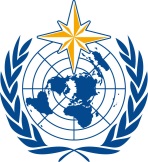 لجنة خدمات وتطبيقات الطقس والمناخ والماء
والخدمات والتطبيقات البيئية ذات الصلةالدورة الثانية
17-21 تشرين الأول/ أكتوبر 2022، جنيفSERCOM-2/INF. 2الطقس المناخ الماءالمنظمة العالمية للأرصاد الجويةلجنة خدمات وتطبيقات الطقس والمناخ والماء
والخدمات والتطبيقات البيئية ذات الصلةالدورة الثانية
17-21 تشرين الأول/ أكتوبر 2022، جنيفوثيقة مقدمة من:
رئيس لجنة الخدمات4.X.2022